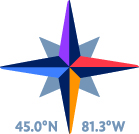 Lean Business Plan[Insert Legal Business Name] [Business LOGO]Date: Prepared by: Address: Phone Number: Email Address: Website: Company Profile / Business DescriptionWhat is your registered business name?What is the business structure (sole proprietorship, partnership, or corporation)? Who are the owners? / What is the ownership breakdown?Where is the business located and what is the address (if online only, what is the website)?Do you own or rent the space?Why did you choose this location?What do you provide to your customers (what do you sell / offer)?What are your products and / or services, and which ones cater to which customers?What is your unique selling proposition?What does your brand represent? What is the status of the business: When did the business open / is it opening?What is your Mission Statement: what is the purpose of the business?What is your Vision Statement: what is your long-term goal for the business?Company HistoryWhy did you start the business?What problem did you see an opportunity to solve?Where did you get the idea?Who are you? How does your passion, experience, education, and skills relate to the business?CustomersWho is your target market (your best customer)?Is your business selling to a customer (B2C) or a business selling to another business (B2B)?B2C:What are their demographics (age, gender, ethnicity, income, marital status, family, education, occupation, etc.)?What are their lifestyle and psychographics (interests, hobbies, values, personality, attributes, etc.)? B2B:What is its industry, size (employees, profits, budget), organizational structure, decision maker?What is your local market (what geographical region are you selling to)?How many of your target market customers are in this area?Marketing & SalesWhat are your top three marketing activities to reach and sell to your best customers?How will you implement these action-driven activities and know if they are working?Answer: How, where, when, how often, budget, expected results*Consider completing the Marketing Activities table at the end of this document  What are your support tools to help these activities? (ex. Business cards, website, etc.)IndustryWhat industry is the business in?What is the history and projected future of this industry?Are there any regulations or licenses you need to be in this industry?Who are your top competitors? What are their strengths and weaknesses?Why are you different from the competition?Objectives & Action PlanWhat milestones do you want to reach in the future and when do you want to achieve them by?*Consider completing the Objectives & Action Plan table at the end of this document  OperationsWhere do customers buy from you (in store, online, mobile, salesperson)?When are you open to sell (what are your hours and days of operation)? Do you currently pay employees or contractors? What roles? How many?Do you plan to hire or contract workers in the future? What roles? How many?Do you have / have you satisfied needs for insurance, zoning, by-laws, agreements, etc.?Who are your suppliers, partners, and professional advisors?Are there any identified risks you should be prepared for?FinancialsWhat are your start-up costs (or expansion costs)?What are your funding sources: where did you get the money to start your business?If you are asking for money from an investor / a grant / etc., what will you use the money for?What prices are you selling your offerings for?What are your expected sales (monthly / yearly)?Are there any fluctuations in sales because of marketing activities or seasonality?Include your Sales ForecastWhat is the cost of goods sold (COGS) of your offerings?What are your expected operational expenses?Include your Cash Flow StatementWhat are your sales to date (if applicable)?What are your expected profits (year one and year two)?TemplatesMarketing ActivitiesHow will you implement the action-driven marketing activities and know if they are working?Answer: How, where, when, how often, budget, expected resultsObjectives & Action PlanWhat milestones do you want to reach in the future and when do you want to achieve them by?*Consider completing the Objectives & Action Plan table at the end of this document  CompetitorStrengthsWeaknessesType (how)WhereTarget MarketCost per ActivityWhen & FrequencyWhen & FrequencyWhen & FrequencyWhen & FrequencyWhen & FrequencyWhen & FrequencyWhen & FrequencyWhen & FrequencyWhen & FrequencyWhen & FrequencyWhen & FrequencyWhen & FrequencyTotal # ActivitiesTotal Cost $$Expected ResultsType (how)WhereTarget MarketCost per ActivityJanFebMarAprMayJunJulAugSepOctNovDecTotal # ActivitiesTotal Cost $$Expected ResultsOverall ObjectiveActions (to do)Due DateDone 